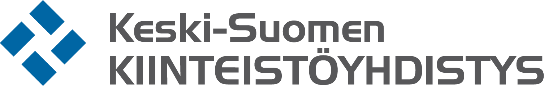 STIPENDIHAKEMUS JUHLARAHASTOSTAKiinteistöyhdistyksen juhlarahaston tuotoilla tuetaan Keski-Suomessa kiinteistöalan koulutus- kehitys ja tutkimustoimintaa.Hakemus lähetetään osoitteella: Keski-Suomen Kiinteistöyhdistys ry		keski-suomi@kiinteistoliitto.fiYliopistonkatu 11 C, 40100 JYVÄSKYLÄ		https://keski-suomi.kiinteistoliitto.fiPuh. 045 208 6560		SaapunutHakijaSukunimi ja etunimet
     Sukunimi ja etunimet
     Sukunimi ja etunimet
     HenkilötunnusHakijaLähiosoitePostinumero ja -toimipaikkaPostinumero ja -toimipaikkaPostinumero ja -toimipaikkaHakijaPuhelin  Puhelin  Puhelin  Verotuskunta 1.1.      HakijaTilinumero  IBAN:      Tilinumero  IBAN:      Tilinumero  IBAN:      BIC:      Suoritettu tutkintoSuoritettu tutkinto, johon stipendiä haetaan (tutkintotodistus liitettävä hakemukseen)Suoritettu tutkinto, johon stipendiä haetaan (tutkintotodistus liitettävä hakemukseen)Suoritettu tutkinto, johon stipendiä haetaan (tutkintotodistus liitettävä hakemukseen)Suoritettu tutkinto, johon stipendiä haetaan (tutkintotodistus liitettävä hakemukseen)Suoritettu tutkintoOppilaitoksen/koulutuskeskuksen nimiOppilaitoksen/koulutuskeskuksen nimiOppilaitoksen/koulutuskeskuksen nimiOppilaitoksen/koulutuskeskuksen nimiSuoritettu tutkintoLopputyön aiheLopputyön aiheLopputyön aiheLopputyön aiheAikaisemmat opinnotAikaisemmat opinnotAikaisemmat opinnotTärkeimmät työsuhteetTyöpaikkaTyöpaikkaTehtäväAikaTärkeimmät työsuhteetTärkeimmät työsuhteetTärkeimmät työsuhteetLiitteetLiitteetLiitteetLiitteetHakijan allekirjoitusPaikka ja päivämäärä                  Nimenselvennys                          Paikka ja päivämäärä                  Nimenselvennys                          Paikka ja päivämäärä                  Nimenselvennys                          Paikka ja päivämäärä                  Nimenselvennys                          